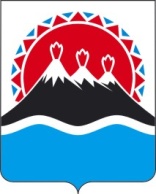 П О С Т А Н О В Л Е Н И Е ПРАВИТЕЛЬСТВА КАМЧАТСКОГО КРАЯ             г. Петропавловск-КамчатскийОб утверждении Порядка предоставления субсидий из бюджета Камчатского края управляющим компаниям промышленных (индустриальных) парков на финансовое обеспечение затрат, связанных с предоставлением льготного доступа субъектам малого и среднего предпринимательства к производственным площадям и помещениям, в целях создания (развития) промышленных (индустриальных) парков В соответствии со статьей 78 Бюджетного кодекса Российской Федерации, постановлением Правительства Российской Федерации от 06.09.2016      № 887 «Об общих требованиях к нормативным правовым актам, муниципальным правовым актам, регулирующим предоставление субсидий юридическим лицам (за исключением субсидий государственным (муниципальным) учреждениям), индивидуальным предпринимателям, а также физическим лицам - производителям товаров, работ, услуг», в целях реализации мероприятий подпрограммы 3 «Развитие промышленности, внешнеэкономической деятельности, конкуренции» государственной программы «Развитие экономики и внешнеэкономической деятельности Камчатского края», утвержденной постановлением Правительства Камчатского края от 29.11.2013 № 521-П «О государственной программе Камчатского края «Развитие экономики и внешнеэкономической деятельности Камчатского края», а также в соответствии с федеральным проектом «Акселерация субъектов малого и среднего предпринимательства», утвержденным постановлением Правительства Российской Федерации от 15 апреля 2014 г. № 316 «Об утверждении государственной программы Российской Федерации «Экономическое развитие и инновационная экономика»ПРАВИТЕЛЬСТВО ПОСТАНОВЛЯЕТ:Утвердить Порядок предоставления субсидий из бюджета Камчатского края управляющим компаниям промышленных (индустриальных) парков на финансовое обеспечение затрат, связанных с предоставлением льготного доступа субъектам малого и среднего предпринимательства к производственным площадям и помещениям, в целях создания (развития) промышленных (индустриальных) парков, согласно приложению к настоящему Постановлению.Настоящее постановление вступает в силу через 10 дней после дня его официального опубликования.Приложение к постановлению Правительства Камчатского края от _________ № _______Порядок предоставления субсидий из бюджета Камчатского края управляющим компаниям промышленных (индустриальных) парков на финансовое обеспечение затрат, связанных с предоставлением льготного доступа субъектам малого и среднего предпринимательства к производственным площадям и помещениям, в целях создания (развития) промышленных (индустриальных) парковНастоящий Порядок регулирует вопросы предоставления субсидий из краевого бюджета управляющим компаниям промышленных (индустриальных) парков на финансовое обеспечение затрат, связанных с предоставлением льготного доступа субъектам малого и среднего предпринимательства к производственным площадям и помещениям, в целях создания (развития) производственных компаний промышленных (индустриальных) парков (далее - субсидия).Основные понятия, используемые в настоящем Порядке:промышленный (индустриальный) парк - совокупность объектов промышленной инфраструктуры, включающая в себя объекты недвижимого имущества, в том числе земельные участки, административные, производственные, складские и иные помещения, обеспечивающие деятельность парка и предназначенные для предоставления условий для работы субъектов малого и среднего предпринимательства и осуществления промышленного производства и управляемые управляющей компанией;резидент промышленного (индустриального) парка - юридическое лицо или индивидуальный предприниматель, осуществляющий предпринимательскую деятельность на территории промышленного (индустриального) парка и заключивший с управляющей компанией промышленного (индустриального) парка соглашение, в том числе предусматривающее местонахождение юридического лица или индивидуального предпринимателя на территории промышленного (индустриального) парка. В случае заключения с управляющей компанией промышленного (индустриального) парка соглашения о намерении осуществлять предпринимательскую деятельность на территории промышленного (индустриального) парка резидент является потенциальным;проект - региональный проект, с которым Камчатский край прошел отбор в Министерстве экономического развития Российской Федерации в рамках направления «Обеспечение льготного доступа субъектам малого и среднего предпринимательства к производственным площадям и помещениям в целях создания (развития) производственных компаний» федерального проекта «Акселерация субъектов малого и среднего предпринимательства» государственной программы на создание и (или) развитие промышленных (индустриальных) парков.Субсидии предоставляются в пределах бюджетных ассигнований, предусмотренных законом о краевом бюджете на соответствующий финансовый год, и лимитов бюджетных обязательств, утвержденных в установленном порядке Агентству  на реализацию мероприятия подпрограммы 3 «Развитие промышленности, внешнеэкономической деятельности, конкуренции» государственной программы «Развитие экономики и внешнеэкономической деятельности Камчатского края», утвержденной постановлением Правительства Камчатского края от 29.11.2013 № 521-П «О государственной программе Камчатского края «Развитие экономики и внешнеэкономической деятельности Камчатского края».Направлениями затрат, на финансовое обеспечение которых предоставляется субсидия, являются:создание и (или) развитие энергетической и транспортной инфраструктуры (дороги);подведение к границе промышленного (индустриального) парка сетей инженерной инфраструктуры (тепло-, газо-, энерго- и водоснабжение, ливневая канализация, система очистки сточных вод, линии связи);инженерная подготовка в границах земельного участка, на котором размещается промышленный (индустриальный) парк;подготовка промышленных площадок, в том числе проведение коммуникаций, строительство и (или) реконструкция производственных зданий, строений, сооружений;технологическое присоединение (подключение) к объектам электросетевого хозяйства, сетям водоснабжения.К категории получателей субсидий относятся юридические лица - управляющие компании индустриальных (промышленных) парков, соответствующие требованиям постановления Правительства Российской Федерации от 04.08.2015 № 794 «Об индустриальных (промышленных) парках и управляющих компаниях индустриальных (промышленных) парков» (далее – получатели субсидий).Условиями предоставления субсидий являются: соответствие получателей субсидий на первое число месяца, предшествующего месяцу, в котором планируется заключение соглашения о предоставлении субсидий (далее - Соглашение), следующим требованиям:получатели субсидий должны быть зарегистрированы в установленном порядке и осуществляют свою деятельность на территории Камчатского края;получатели субсидий не должны иметь просроченной задолженности по возврату в бюджет Камчатского края субсидий, бюджетных инвестиций, предоставленных в том числе в соответствии с иными правовыми актами, и иной просроченной задолженности перед бюджетом Камчатского края;получатели субсидий не должны находиться в процессе реорганизации, ликвидации, банкротства;получатели субсидий не должны являться иностранными юридическими лицами, а также российскими юридическими лицами, в уставном (складочном) капитале которых доля участия иностранных юридических лиц, местом регистрации которых является государство или территория, включенные в утверждаемый Министерством финансов Российской Федерации перечень государств и территорий, предоставляющих льготный налоговый режим налогообложения и (или) не предусматривающих раскрытия и предоставления информации при проведении финансовых операций (офшорные зоны) в отношении таких юридических лиц, в совокупности превышает 50%получатели субсидий не получают средства из краевого бюджета в соответствии с иными нормативными правовыми актами Камчатского края на цели, указанные в части 1 настоящего Порядка;получатели субсидий не должны иметь неисполненной обязанности по уплате налогов, сборов, страховых взносов, пеней, штрафов, процентов, подлежащих уплате в соответствии с законодательством Российской Федерации о налогах и сборах;получатели субсидий должны иметь не менее чем два подписанных договора (соглашения) о ведении деятельности с действующими резидентами и (или) договора (соглашения) о намерении ведения деятельности с потенциальными резидентами на территории промышленного (индустриального) парка;получатели субсидий осуществляют проект, прошедший отбор в составе заявки от Камчатского края, с целью участия в государственной программе;обязательство получателя субсидий по внебюджетному (частному) финансированию затрат по созданию и (или) развитию промышленных (индустриальных) парков в размере не менее 20 процентов от общей стоимости проекта в соответствии с представленными копиями сводных сметных расчетов согласно пункту 14 части 7 настоящего Порядка.Для заключения Соглашения получатели субсидий представляют в Агентство следующие документы:заявку на предоставление субсидии по форме, установленной Агентством;справку, подписанную руководителем получателя субсидий, подтверждающую соответствие получателя субсидии подпунктам «а-д» пункта 1 части 6 настоящего Порядка;копии учредительных документов управляющей компании промышленного (индустриального) парка;копии документов, подтверждающих полномочия руководителя юридического лица;выписку из Единого государственного реестра юридических лиц;справку налогового органа, подтверждающую отсутствие у получателя субсидий задолженности по уплате налогов, сборов, страховых взносов, пеней, штрафов, процентов, подлежащих уплате в соответствии с законодательством Российской Федерации о налогах и сборах, выданную по состоянию на первое число месяца, предшествующего месяцу, в котором планируется заключение соглашения о предоставлении субсидии;копию выписки из Единого государственного реестра недвижимости, подтверждающую право собственности управляющей компании промышленного (индустриального) парка на территорию и здания (при наличии);бизнес-план, включающий финансово-экономическую модель создания и (или) развития промышленного (индустриального) парка;мастер-план промышленного (индустриального) парка, включающий:схему обеспечения территории промышленного (индустриального) парка инфраструктурой или схему застройки в масштабе;схему размещения резидентов или потенциальных резидентов промышленного (индустриального) парка;характеристики зданий, строений и помещений, предназначенных для размещения резидентов промышленного (индустриального) парка;гарантийное письмо на бланке получателя субсидий об обязательствах внебюджетного (частного) финансирования затрат по созданию и (или) развитию промышленных (индустриальных) парков в размере не менее 20 процентов от общей стоимости проекта;копии документов, подтверждающих право получателя субсидий распоряжаться недвижимым имуществом (земельными участками, объектами производственной, инженерной, коммунальной инфраструктуры), составляющим объект инфраструктуры (в случае отсутствия у получателя субсидий зарегистрированных прав в Едином государственном реестре недвижимости);копии положительного заключения государственной экспертизы проектной документации и результатов инженерных изысканий, выполненных для подготовки такой проектной документации;копию положительного заключения государственной экспертизы о достоверности сметной стоимости строительства и (или) реконструкции объектов;копии сводных сметных расчетов стоимости строительства и (или) реконструкции объектов, подтвержденных положительным заключением государственной экспертизы, а также соответствующих представленным ранее сводным сметным расчетам в составе заявки от Камчатского края с целью участия в государственной программе;копии не менее чем двух подписанных договоров (соглашений) о ведении деятельности с действующими резидентами и (или) договоров (соглашений) о намерении ведения деятельности с потенциальными резидентами на территории промышленного (индустриального) парка;пояснительную записку, включающую в себя общие сведения и информацию о стоимости проекта, в том числе по источникам финансирования.В случае непредставления получателем субсидий документов, указанных в пунктах 5-7 части 7 настоящего Порядка, Агентство получает указанные документы в порядке межведомственного информационного взаимодействия.Агентство в течение 5 рабочих дней со дня поступления указанных в части 7 настоящего Порядка документов рассматривает их и принимает решение о предоставлении субсидии либо об отказе в ее предоставлении.Основаниями для отказа в предоставлении субсидии являются:несоответствие получателя субсидии категории получателей субсидий и условиям предоставления субсидий, установленным частями 5 и 6 настоящего Порядка;несоответствие представленных получателем субсидии документов требованиям, установленным частью 7 настоящего Порядка;непредставление или представление не в полном объеме получателем субсидии документов, указанных в части 7 настоящего Порядка;наличие в представленных получателем субсидии документах недостоверных сведений;исчерпание лимитов бюджетных ассигнований, предусмотренных законом о краевом бюджете на соответствующий финансовый год, и лимитов бюджетных обязательств, утвержденных в установленном порядке Агентству на цели, указанные в части 1 настоящего Порядка.В случае принятия решения об отказе в предоставлении субсидии Агентство в течение 5 рабочих дней со дня принятия такого решения направляет получателю субсидии уведомление о принятом решении с обоснованием причин отказа.В случае принятия решения о предоставлении субсидии Агентство в течение 5 рабочих дней со дня принятия такого решения заключает с получателем субсидии Соглашение в соответствии с типовой формой, установленной Министерством финансов Камчатского края, и издает приказ о предоставлении субсидии получателю субсидии.Обязательными условиями предоставления субсидий, включаемыми в Соглашение, являются:согласие получателя субсидии на осуществление Агентством и органами государственного финансового контроля проверок соблюдения получателями субсидий условий, целей и порядка предоставления субсидий;запрет приобретения за счет предоставленной субсидии иностранной валюты.При предоставлении субсидий, обязательным условием их предоставления, включаемым в Соглашение и в договоры (соглашения), заключенные в целях исполнения обязательств по Соглашению, является согласие соответственно получателей субсидий и лиц, являющихся поставщиками (подрядчиками, исполнителями) по договорам (соглашениям), заключенным в целях исполнения обязательств по Соглашению (за исключением государственных (муниципальных) унитарных предприятий, хозяйственных товариществ и обществ с участием публично-правовых образований в их уставных (складочных) капиталах, а также коммерческих организаций с участием таких товариществ и обществ в их уставных (складочных) капиталах), на осуществление Агентством и органами государственного финансового контроля проверок соблюдения ими условий, целей и порядка предоставления субсидий.Размер субсидий, предоставляемых получателям субсидий, определяется по следующей формуле:Р=ΣCi × 80%где:P - размер субсидии;Ci - затраты по направлениям, указанным в части 4 настоящего Порядка, определяемые в соответствии с представленными копиями сводных сметных расчетов согласно пункту 14 части 7 настоящего Порядка.Размер субсидий не может превышать предельный размер бюджетных ассигнований, указанных в части 3 настоящего Порядка.В соглашении о предоставлении субсидии также предусматриваются:наименование проекта;график выполнения работ по строительству и (или) реконструкции объектов;график финансирования выполнения работ, который должен предусматривать:прогноз кассовых выплат субсидии по месяцам и кварталам финансирования проекта с запланированным окончанием расходования средств субсидии не позднее ноября каждого года предоставления субсидии;представление основных видов работ проекта в разбивке по месяцам и кварталам года осуществления проекта, источникам финансирования;опережающее финансирование проекта из внебюджетных (частных) средств в размере не менее 50 процентов от объема годовых внебюджетных (частных) инвестиций в проект на период до 1 июля года реализации проекта (предусматриваются затраты, произведенные с первого квартала года реализации проекта, в котором заключено соглашение с предоставлением в Агентство соответствующих подтверждающих документов в соответствии с частью 20 настоящего Порядка в сроки, определенные соглашением);ввод объектов в эксплуатацию, финансирование которых осуществлялось за счет субсидии, не позднее I квартала года, следующего за годом предоставления субсидии;обязанность управляющей компании промышленного (индустриального) парка обеспечить:приоритетный доступ субъектов малого и среднего предпринимательства к производственным площадям и помещениям индустриального парка;бесплатное технологическое присоединение резидентов промышленного (индустриального) парка к инженерным сетям, принадлежащим управляющей компании;Показателями результативности предоставления субсидий, соответствующими ранее заключенному соглашению между Агентством и управляющей компанией промышленного (индустриального) парка по реализации проекта, являются:рост количества субъектов малого и среднего предпринимательства, получивших льготный доступ к производственным площадям и помещениям, в целях создания (развития) производственных компаний;рост количества созданных рабочих мест;рост выручки резидентов;рост объема налоговых платежей резидентов;рост процента заполнения производственных площадей и помещений резидентами;объем инвестиций (бюджетных, внебюджетных (частных) резидентов, управляющих компаний промышленных парков и, иных хозяйствующих субъектов), вложенных в основной капитал объектов недвижимости промышленного (индустриального) парка, с учетом налога на добавленную стоимость.Значения показателей результативности предоставления субсидий устанавливаются в Соглашении. Агентство перечисляет субсидию на расчетный счет получателя субсидий, реквизиты которого указаны в заявке на предоставление субсидии, в течение 5 рабочих дней со дня заключения соглашения о предоставлении субсидии.Получатель субсидий ежеквартально в срок до 10 числа, следующего за отчетным кварталом, представляет в Агентство отчет о расходах, источником финансового обеспечения которых является субсидия, отчет об исполнении обязательства по внебюджетному (частному) финансированию затрат согласно пункту 2 части 6 настоящего Порядка, отчет об исполнении графика выполнения мероприятий по строительству и (или) реконструкции объектов, отчет о достижении показателей результативности согласно формам, предусмотренным Соглашением, с приложением следующих документов:копии документов, подтверждающих затраты, направленные на цели, указанные в части 4 настоящего порядка (копии актов сдачи-приемки работ, товарно-транспортные накладные, счета-фактуры, договоры);копии справок о стоимости выполненных работ и затрат на создание и (или) развитие промышленного (индустриального) парка по форме КС-3;копии актов о приемке выполненных работ и затрат на создание и (или) развитие промышленного (индустриального) парка по форме КС-2;заключение органа государственного строительного надзора о соответствии построенного, реконструированного объекта капитального строительства требованиям технических регламентов и проектной документации, в том числе требованиям энергетической эффективности и требованиям оснащенности объекта капитального строительства приборами учета используемых энергетических ресурсов;копии документов, подтверждающих оплату выполненных работ;иные документы, подтверждающие достижение показателей результативности.Агентство и органы государственного финансового контроля осуществляют обязательную проверку соблюдения получателем субсидий условий, целей и порядка предоставления субсидий.В случае если получателем субсидий не достигнуты значения показателей результативности, установленные в Соглашении, Агентство применяет штрафные санкции, размер которых рассчитывается по следующей формуле: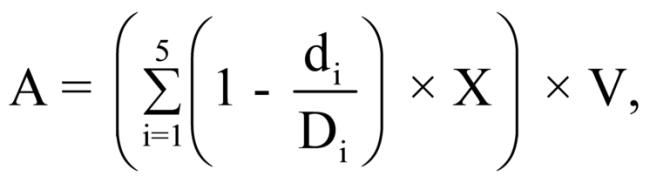 где:A - размер штрафных санкций;i - количество показателей результативности, указанных в Соглашении;di - достигнутое значение i-го показателя результативности, указанного в Соглашении;Di - плановое значение i-го показателя результативности, указанного в Соглашении;X - корректирующий коэффициент, равный  ключевой ставки Центрального банка Российской Федерации по состоянию на последний день отчетного периода;V - размер средств субсидии, полученной юридическим лицом.В случае если при расчете одного из показателей результативности фактическое значение превысило плановое, то значение формулы  по данному показателю берется равное нулю.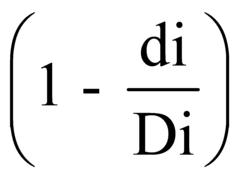 В случае нарушения получателем субсидий условий, установленных настоящим Порядком, выявления фактов представления получателем субсидий недостоверных сведений Агентству, либо использования средств субсидии не по целевому назначению субсидии подлежат возврату в краевой бюджет на лицевой счет Агентства в течение 20 рабочих дней со дня получения уведомления Агентства.Остаток средств субсидий, неиспользованных в отчетном финансовом году, может использоваться получателем субсидии в текущем финансовом году на цели, указанные в части 1 настоящего Порядка, при принятии Агентством по согласованию с Министерством финансов Камчатского края решения о наличии потребности в указанных средствах и включении соответствующих положений в Соглашение.В решение об использовании остатка субсидии включается один или несколько объектов строительства и (или) реконструкции.ПОЯСНИТЕЛЬНАЯ ЗАПИСКАк проекту постановления Правительства Камчатского края«Об утверждении Порядка предоставления субсидий из бюджета Камчатского края управляющим компаниям промышленных (индустриальных) парков на финансовое обеспечение затрат, связанных с предоставлением льготного доступа субъектам малого и среднего предпринимательства к производственным площадям и помещениям, в целях создания (развития) промышленных (индустриальных) парков»Настоящий проект постановления Правительства Камчатского края подготовлен в целях обеспечения реализации мероприятий подпрограммы 3 «Развитие промышленности, внешнеэкономической деятельности, конкуренции» государственной программы «Развитие экономики и внешнеэкономической деятельности Камчатского края», утвержденной постановлением Правительства Камчатского края от 29.11.2013 № 521-П «О государственной программе Камчатского края «Развитие экономики и внешнеэкономической деятельности Камчатского края», а также в соответствии с федеральным проектом «Акселерация субъектов малого и среднего предпринимательства», утвержденным постановлением Правительства Российской Федерации от 15 апреля 2014 г.          № 316 «Об утверждении государственной программы Российской Федерации «Экономическое развитие и инновационная экономика».Принятие данного постановления не потребует дополнительного финансирования из средств краевого бюджета. №Губернатор Камчатского краяВ.И. Илюхин